ÇANAKKALE ONSEKİZ MART ÜNİVERSİTESİ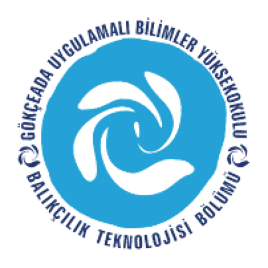 GÖKÇEADA UYGULAMALI BİLİMLER YÜKSEKOKULUBALIKÇILIK TEKNOLOJİSİ BÖLÜMÜ LİSANS PROGRAMI2017-2018 BAHAR DÖNEMİ  DÖRDÜNCÜ  SINIF  FİNAL SINAVI PROGRAMI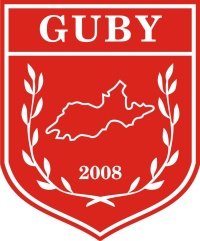 DERSTARİHSAATYERGÖZETMENGıda Güvenlik Sistemleri(Dr. Öğr. Üyesi Aytaç ALTIN)28.5.18PAZARTESİ11:00DERSLİK 4-5SCUBA III(Öğr.Gör. Çetin KEDİOĞLU)29.5.18SALI13:00DERSLİK 4-5Kalite Kontrolü ve Hijyen(Dr. Öğr. Üyesi Aytaç ALTIN)30.5.18ÇARŞAMBA11:00DERSLİK 4-5Girişimcilik 2(Dr. Öğr. Üyesi Neşe AYDIN)31.5.18PERŞEMBE11:00DERSLİK 4-5Su Ürünleri Mevzuatı(Öğr. Gör M. İdil ÖZ)04.6.18PAZARTESİ15:00DERSLİK 4-5Balıkçılık Tekn. Araştırmaları 2(Doç.Dr. Deniz ACARLI)04.6.18PAZARTESİ16:00DERSLİK 4-5Su Ürünleri İşletmelerinde Yön. vePazar Stratejisi(Öğr.Gör.Dr. Damla ÖZSAYIN)05.6.18SALI11:00DERSLİK 4-5